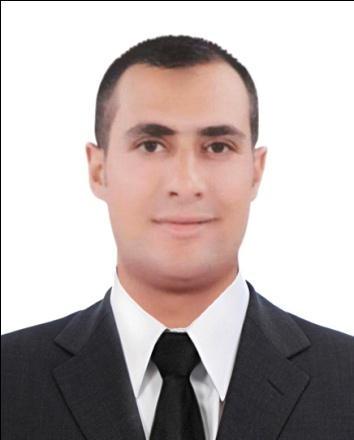 Name : Omar E-mail : omar.375217@2freemail.com Nationality : EgyptianResidency : UAEBirth date : 25/11/1991Driving license : EGYPTMartial status : singleObjectiveI am civil engineer looking for a position in civil engineering companyLanguagesArabic : nativeEnglish : excellentGerman : beginnerSkillsGood convincing and negotiation skill.Excellent Presentation skills. .Excellent Project Management skills.Good in MS OFFICE such as Word, Excel, and Power Point, Outlook.Quick learner and self-motivated.Problem solving and Decision making.Work in Team Work and an outgoing personality.Turning ideas into action Excellent organization, communication .Sharing viewpoints openly and directly with others. problem solving skills. Ability to exercise discretion in confidential matters.&Getting things done quicklyExperienceworked at Rowaad modern engineering company at GabalElzait project which was establishing rft concrete bases for windmills and roads as a site engineer.Job responsibilities :1-Quantity surveying2-Preparing payment certificates for subcontractors3-Preparing take of quantities4-supervision on site workTraining historyThe Arab Contractors company at Elmonofiya 2012EamarAldelta company at Elgharbiya 2013and Elshams company at KafrElsheikh 2014.Other:hadAutoCAD 2d,SAP,design and the implementation of civil works and architectural interior finishes courses.Attended the International petroleum and geosciences conference 2014 in Giza.EducationBachelor`s degree in civil engineering , faculty of engineering ,Tantauniversity , Egypt.Graduation year: 2015.Graduation project: structure analysis…grade : very goodREFERENCESWill be furnished upon request